福建省专业技术人员综合管理服务平台——职称申报操作手册（用人单位）福建省人力资源和社会保障厅2022年04月注册登录用户在浏览器中输入网址：http://220.160.52.235:9080（推荐使用谷歌浏览器或者 360 安全浏览器极速模式），进入福建省职称申报评审管理平台首页（简称本系统），选择“登录”，跳转至福建省职称申报评审管理平台登录页面，选择“单位登录”，前往“闽政通”跳转登录本系统。如图1-1、图1-2所示：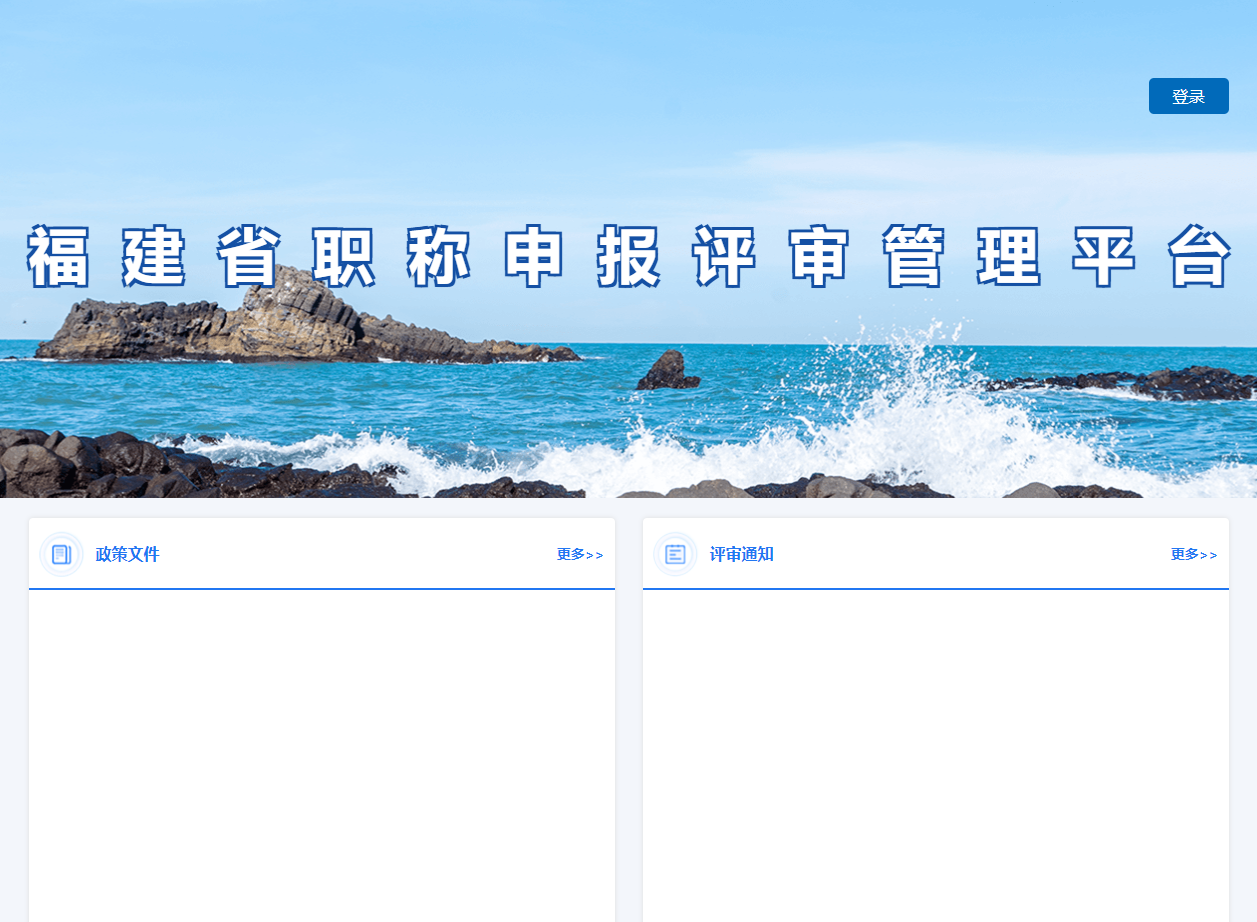 图1-1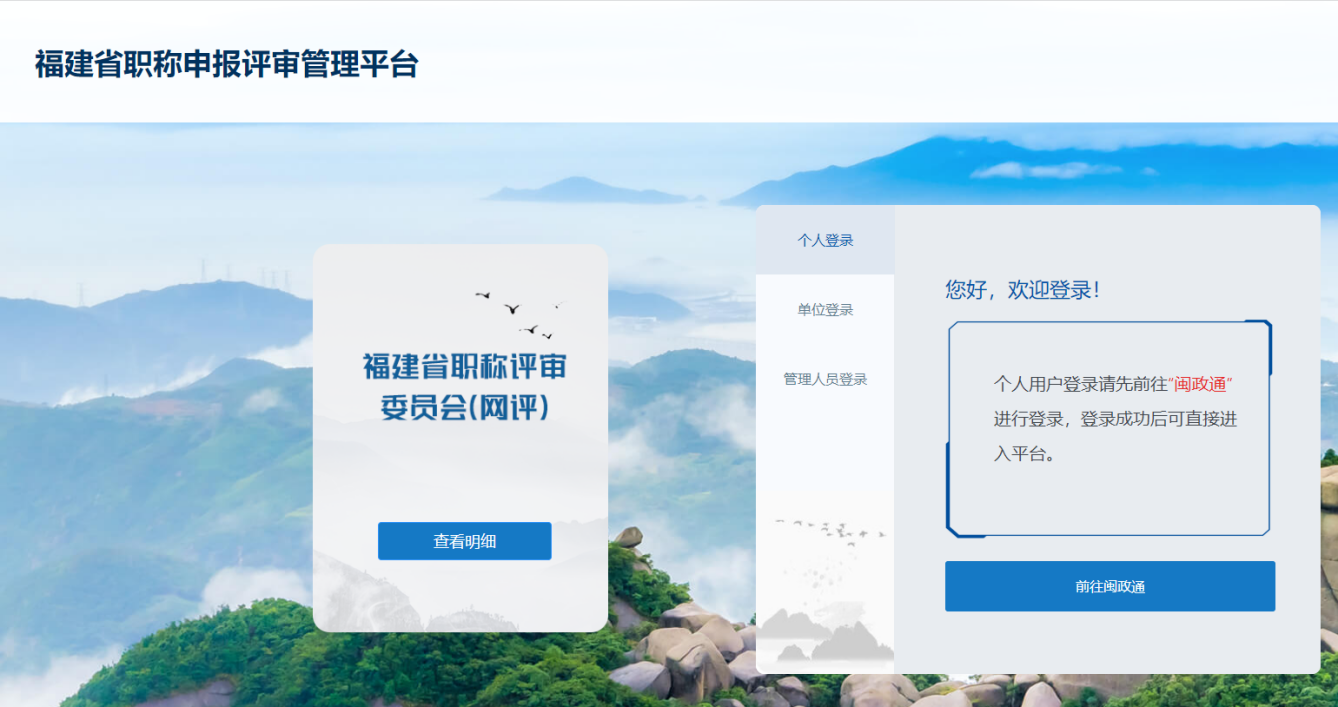 图1-2用人单位首次登录本系统，点击福建闽政通的“登录”后则将跳转到本系统单位注册界面，需完善单位详细信息并“提交”后方可进入本系统。注意：省属单位的属地直接选择“福建省”，市属单位的属地选择对应市，其他单位请根据实际情况选择对应县区。无法在闽政通注册账号的单位（无统一社会信用代码或与集团单位共用统一社会信用代码），请将单位相关信息提供给所属人社部门，由人社部门发送给系统运维人员进行账号内置。内置成功后，选择“内置单位登录”，使用内置账号密码进行登录进入本系统。如图1-3所示：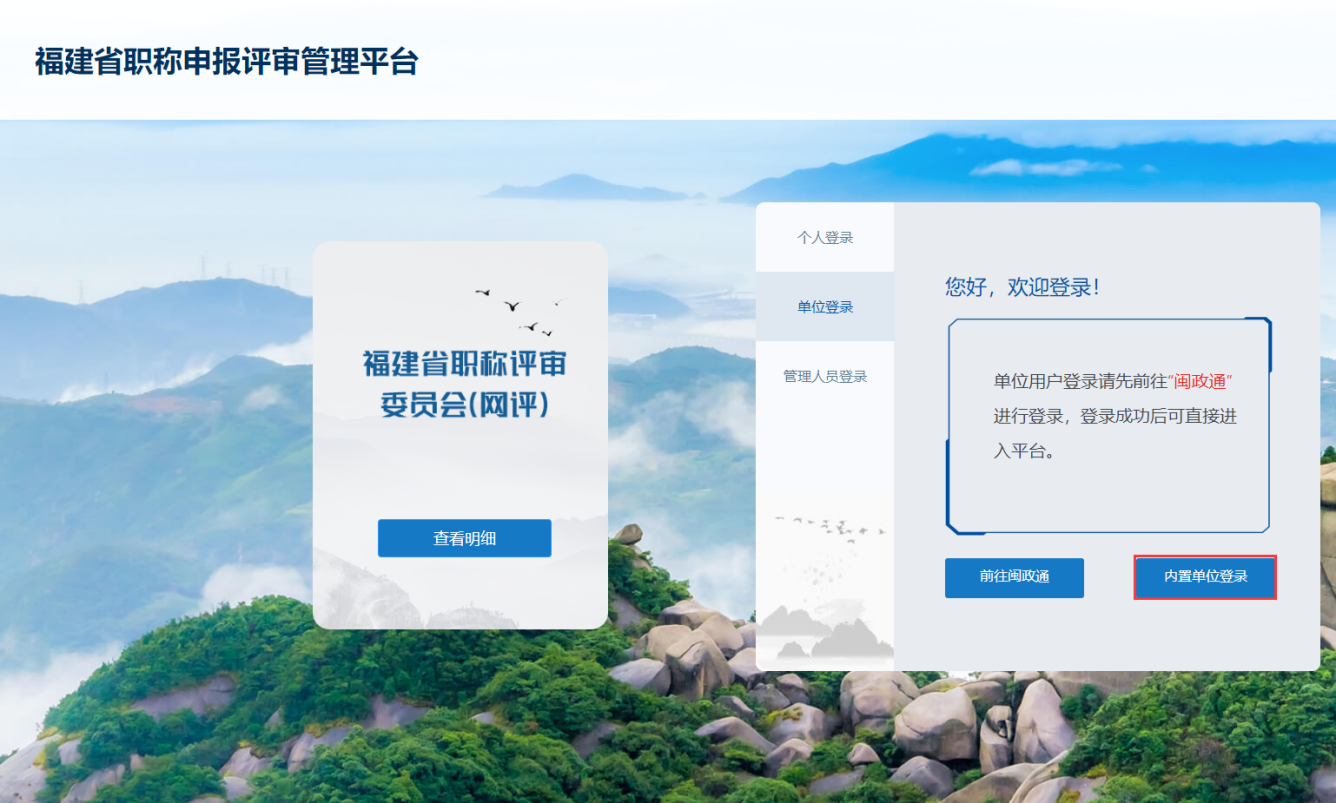 图1-3单位首页单位管理员进入系统后，首先进入单位首页。系统首页分别展示待审核信息、审核统计情况以及最新职称信息模块。如图2-1所示：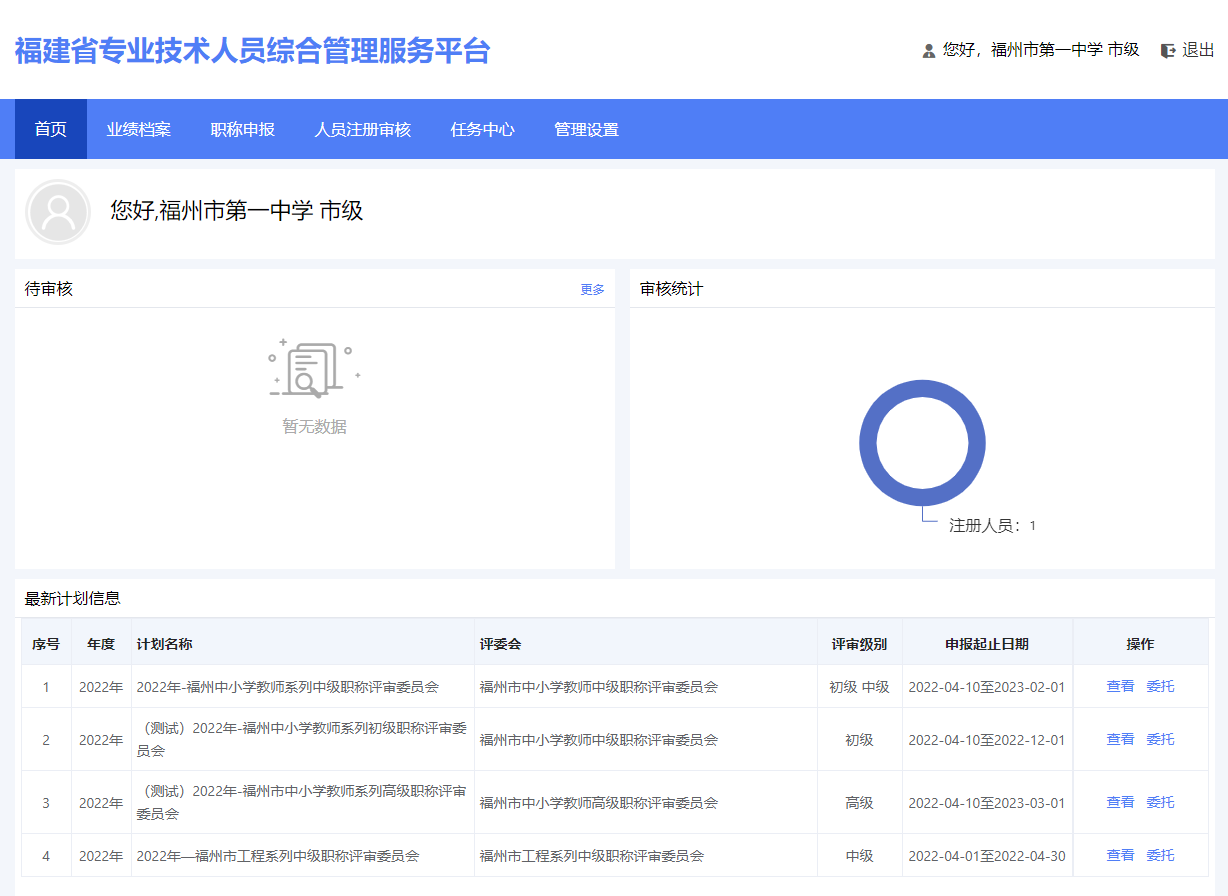 图2-1业绩档案页面展示业绩档案页面主要展示本单位人员提交的业绩库信息。左侧分类展示业绩库,包括：基本信息、考核表彰、能力条件、工作业绩、论文著作科研、对外援助、行业专用；右侧展示业绩库数据统计信息。如图3-1所示：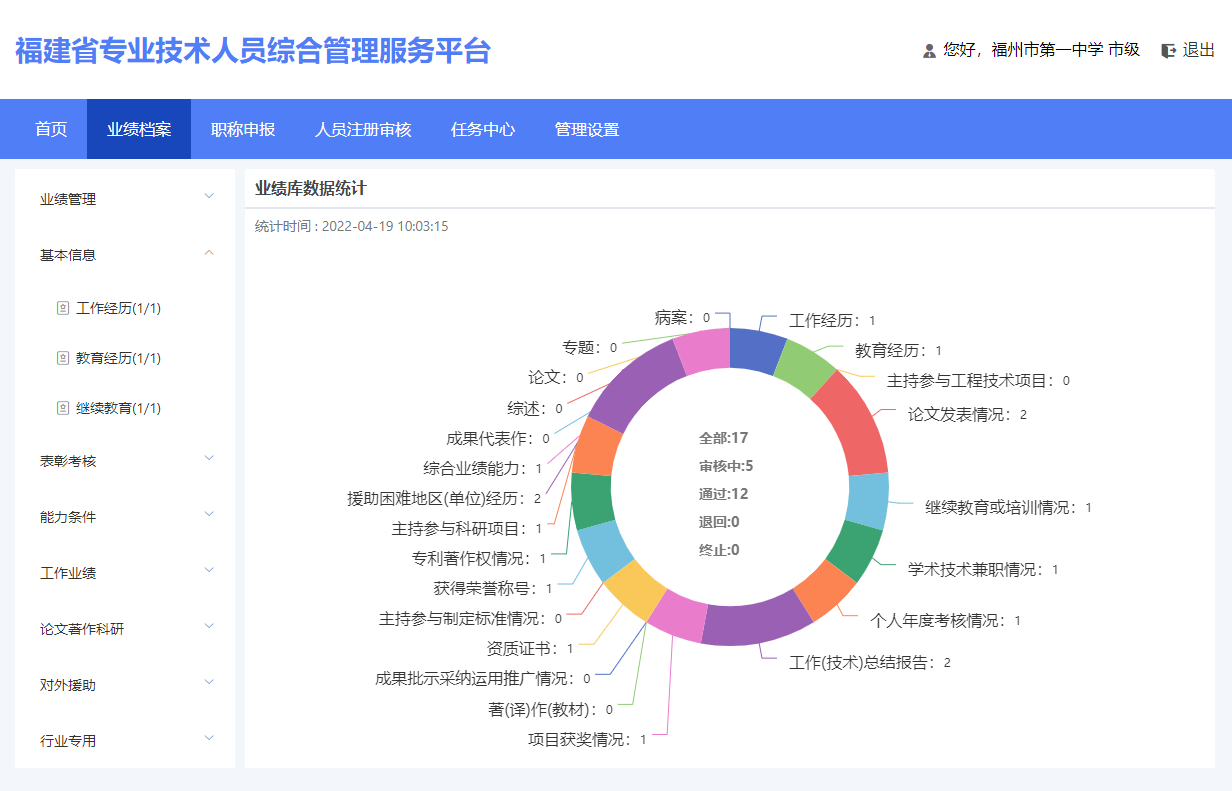 图3-1业绩审核点击左侧分类名称，展开后可以查看每个业绩项的相关信息。以“基本信息”为例：点击“基本信息”，即可看到“工作经历（1/1）”、“教育经历（2/1）”、“继续教育（1/1）”三个业绩项，括号里的数字分别为该业绩项全部数据和已审核的数据。点击“继续教育”，页面显	示本单位申报人员在业绩库中提交的全部继续教育数据，单位管理员可选择需审核的信息点击“审核”按钮即可查看并审核相应信息，或者查看完个人申报材料后选择批量审核，如图3-2、图3-3所示：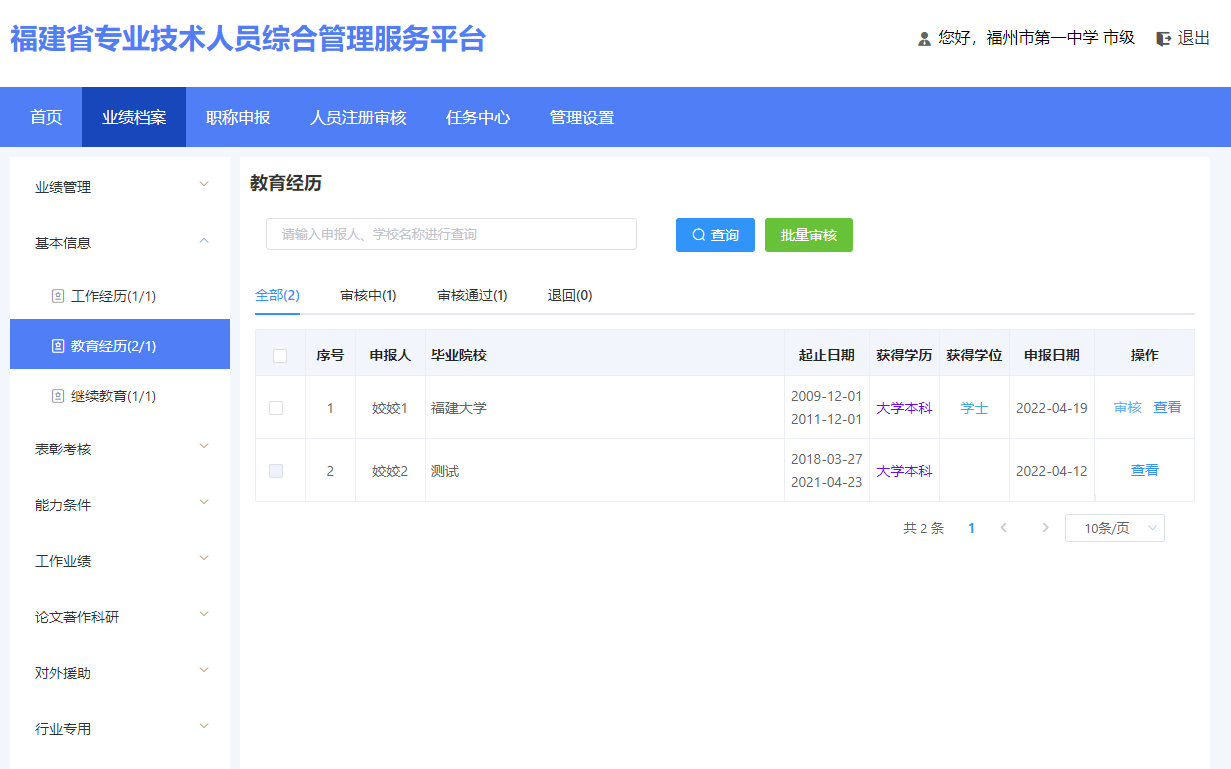 图3-2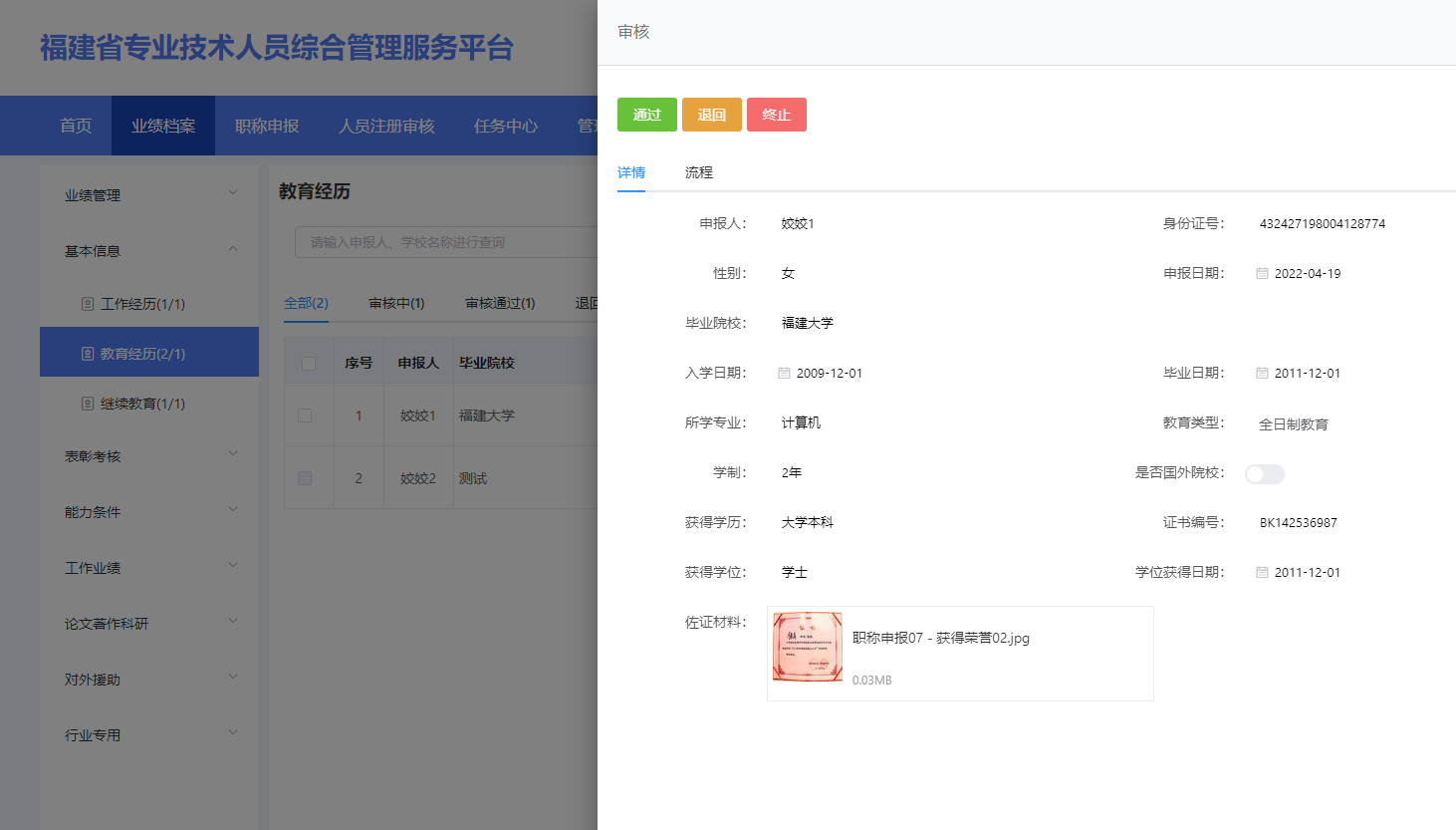 图3-3通过：若申报单位对申报人员提交的业绩库信息认可，则点击“通过”按钮，输入审批意见，点击“确定”即可。如图3-4所示：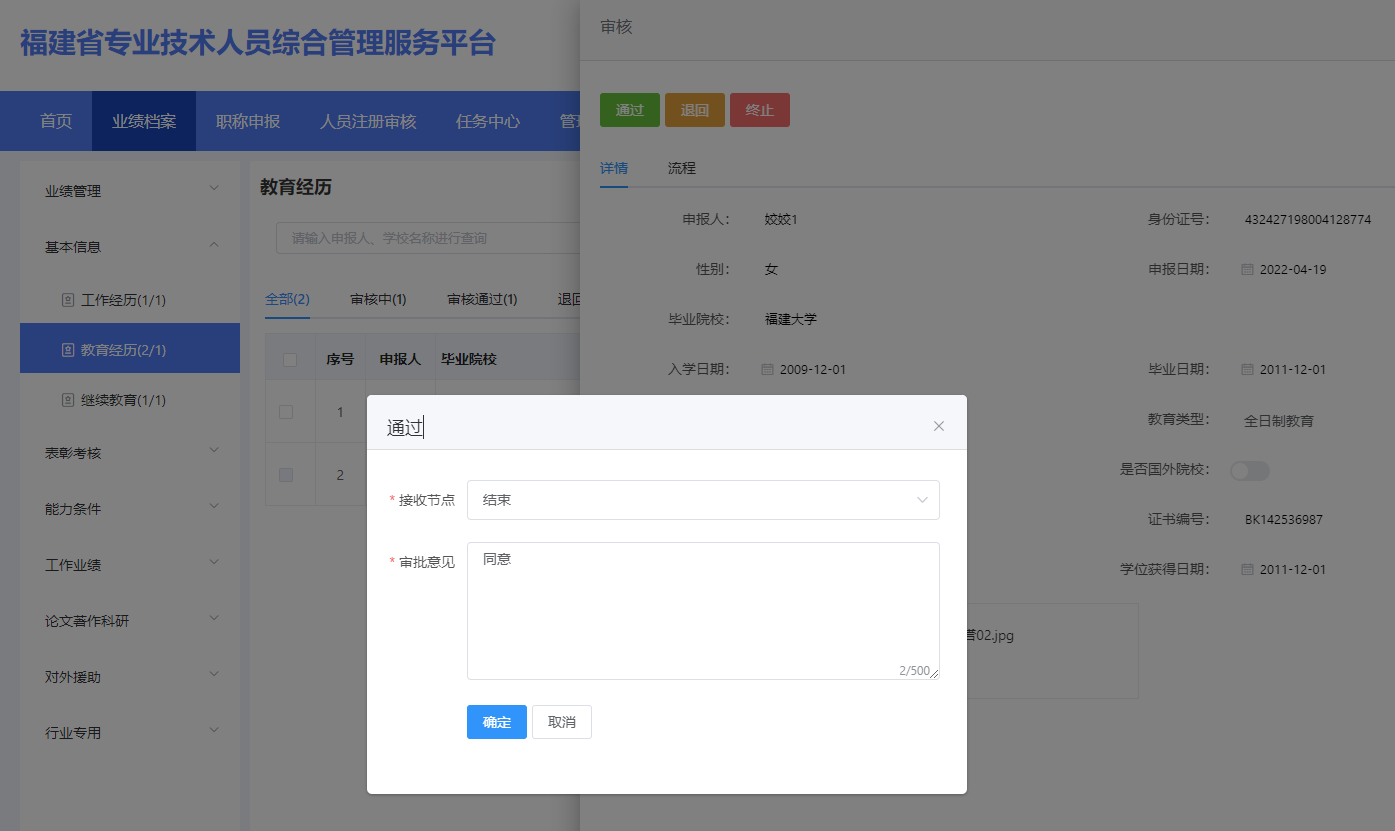 图3-4退回：若申报单位对申报人员提交的业绩库信息不认可，则点击“退回”按钮，输入退回意见，“确定”即可退回申报个人进行修改。业绩撤回点击左侧“业绩管理”—“撤回申请”，申报人员提交单位已审核业绩材料的撤回修改申请，便于管理人员查看。如图3-5所示：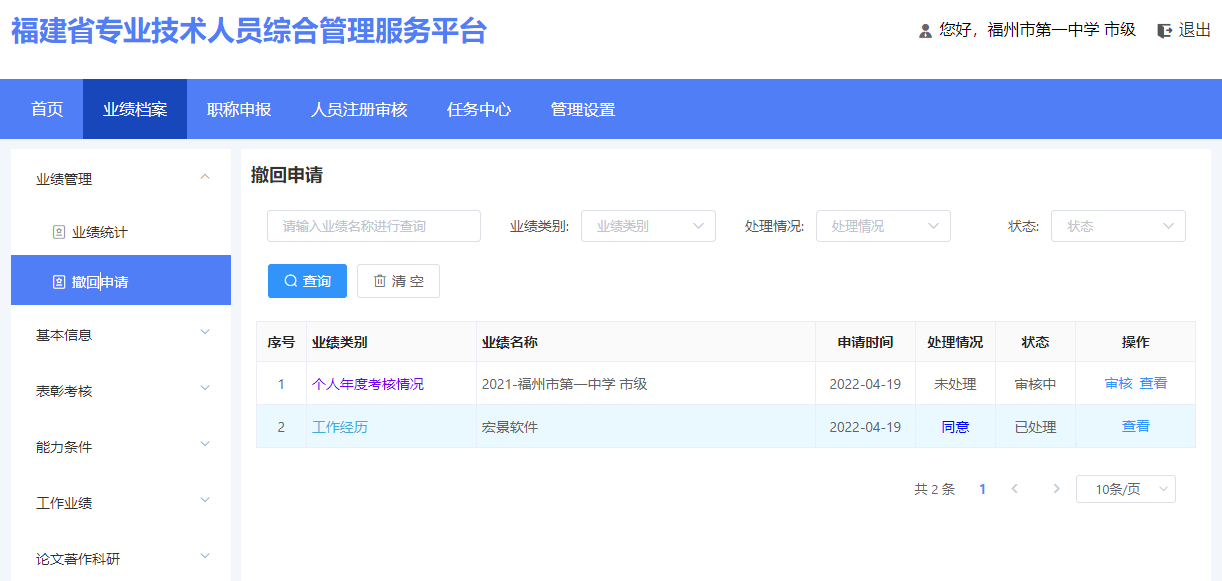 图3-5职称申报点击职称申报，可看到职称申报的申报情况以及评审计划，如图4-1所示，在申报情况的“待审核”列表中，点击申报材料后的“审核”按钮，可以查看申报人员材料详细信息并审核，如图4-2所示：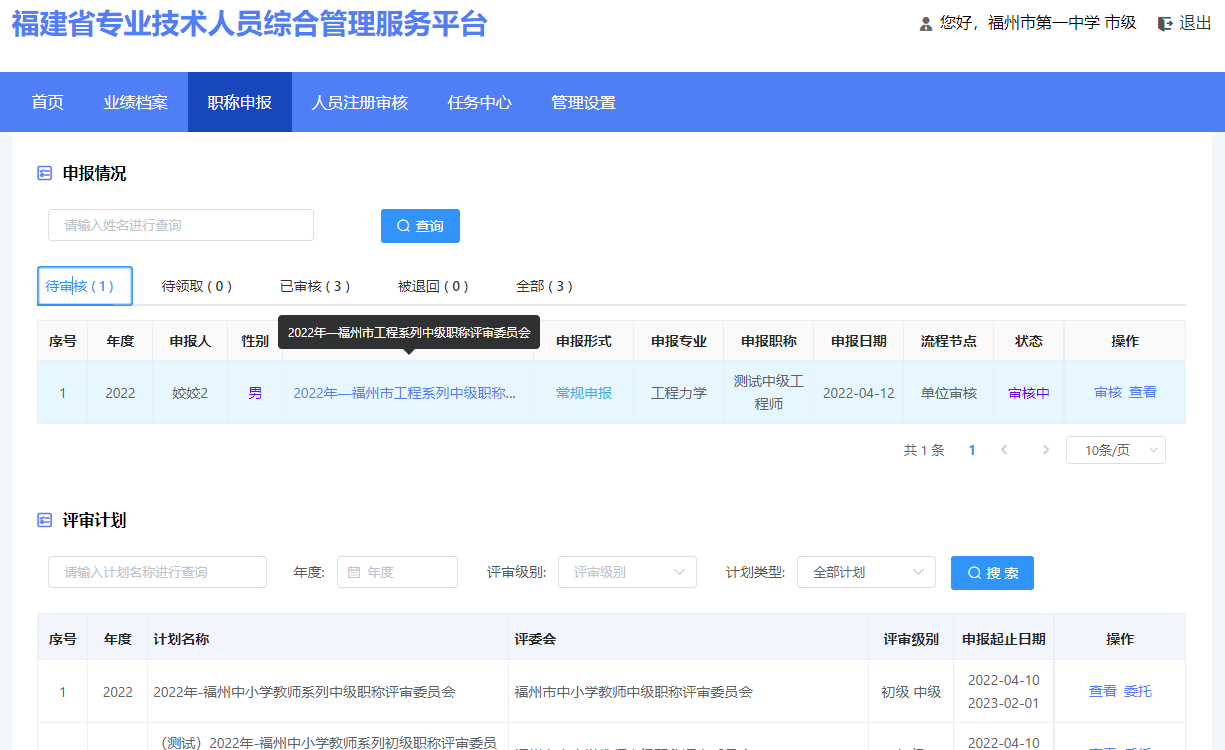 图4-1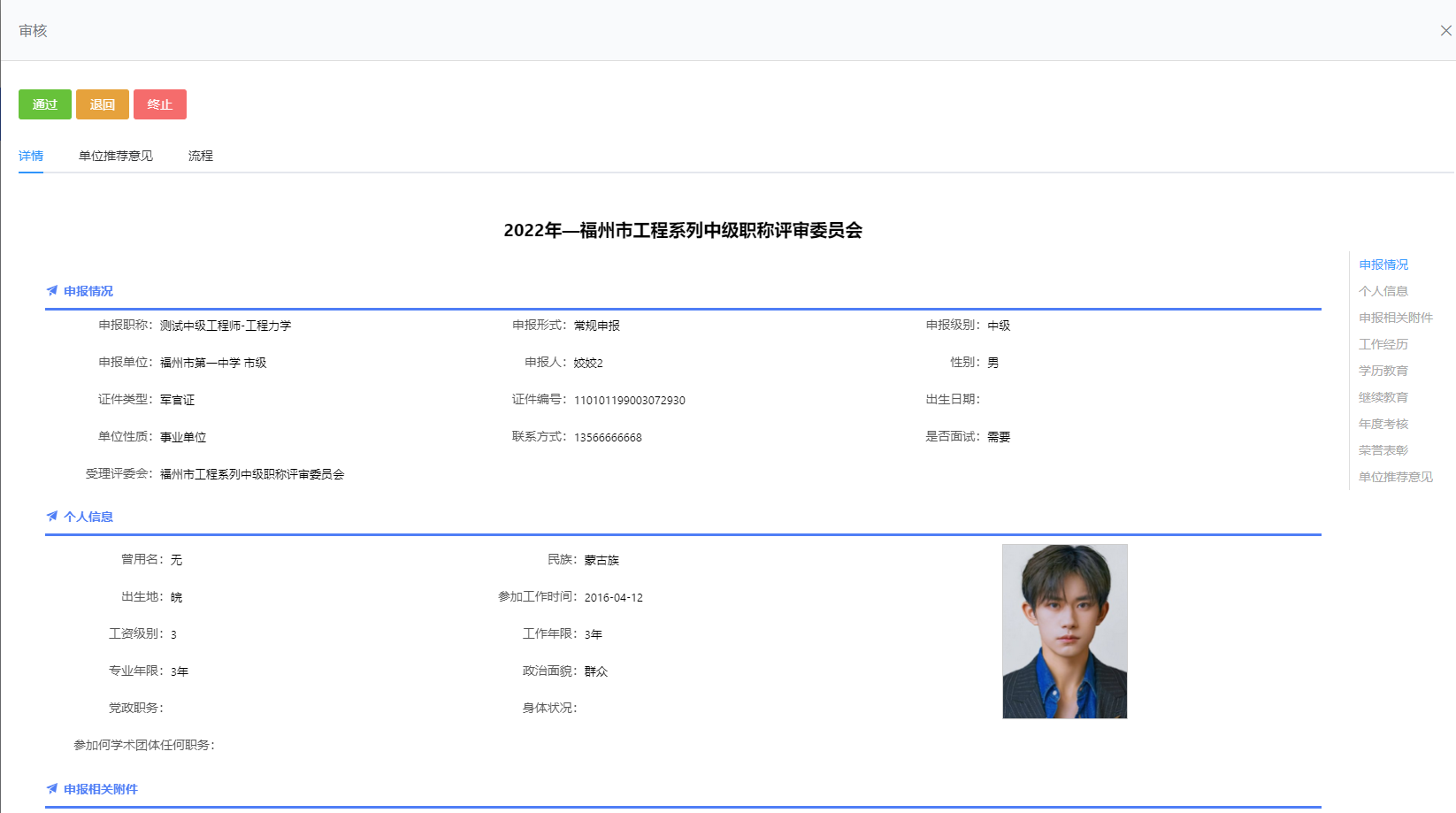 图4-2通过：若申报人员提交的职称申报	材料无误，则点击图4-3中的“单位推荐意见”，上传单位公示证明和材料、单位推荐意见等，点击“通过”，输入审批意见，“确定”即可提交到下一审核节点。如图4-4所示：注：如果单位为事业单位，在审核职称申报数据时，还需要选择该申报人员是否占用本单位的职位数，并填写相应说明。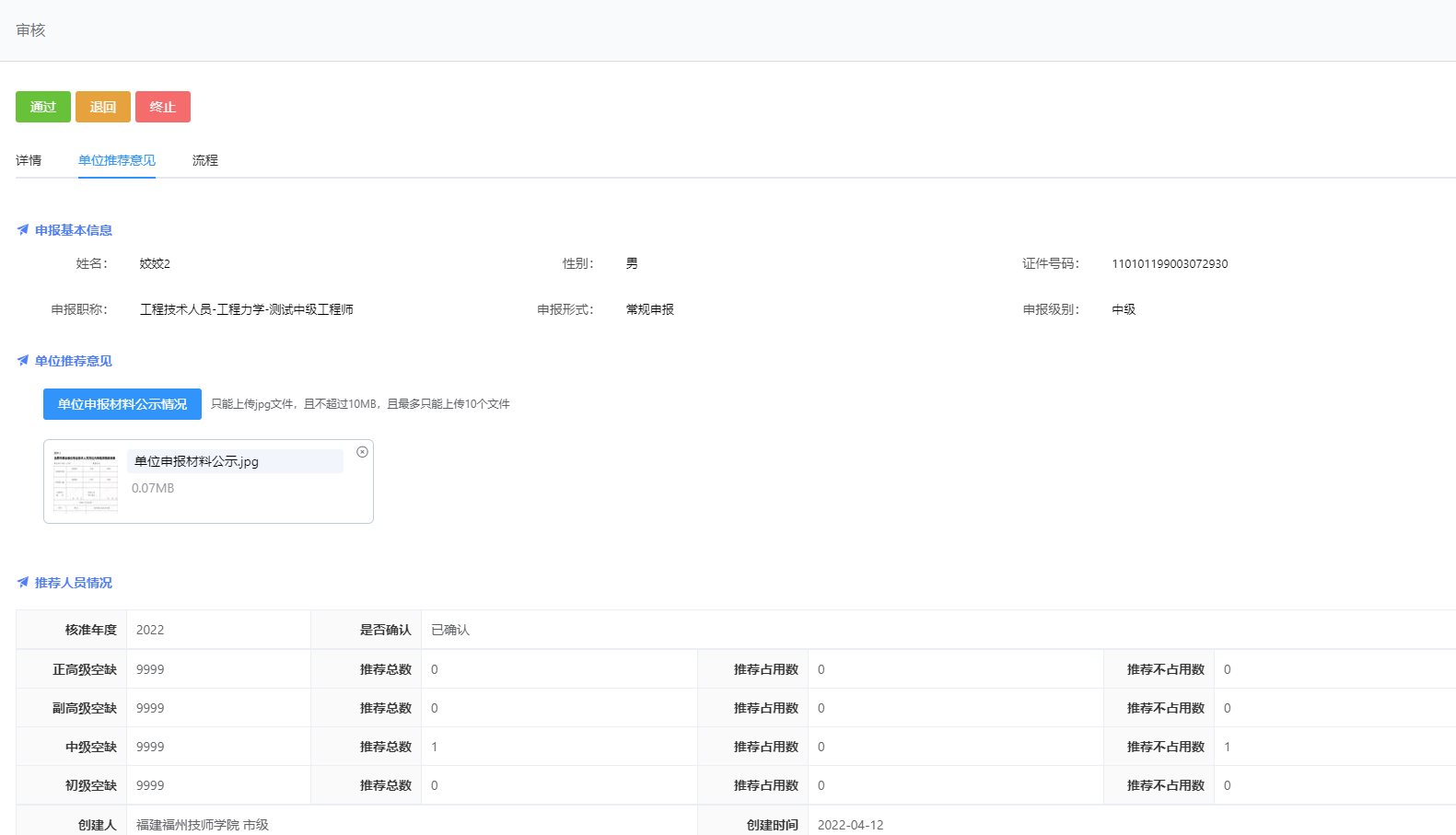 图4-3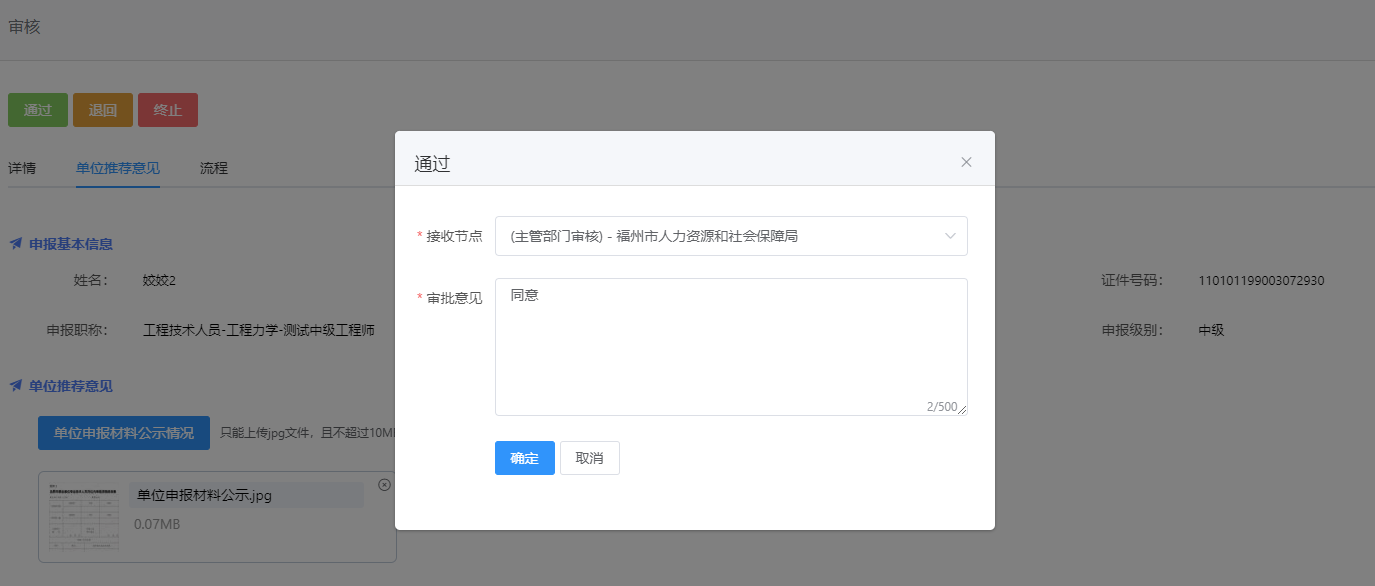 图4-4退回：若申报人员提交的职称申报材料有需要更改的地方，则可点击“退回”按钮，并一次性告知退回意见，退回至申报人员进行补充完善信息。点击“退回”不需要上传推荐意见。终止：若申报人员不符合本次职称申报条件，则可点击“终止”按钮，将该申报流程进行终止，一旦终止申报人员本年度将无法再进行职称申报。人员注册审核人员注册审核页面显示本单位人员注册的基本信息，如姓名、性别、证件号码、手机号码、政治面貌、邮箱、注册时间、审核状态等。点击操作栏的“审核”按钮，即可对人员注册情况进行审核。审核通过的人员才可进行业绩库数据的提交和职称申报。如图5-1，图5-2所示：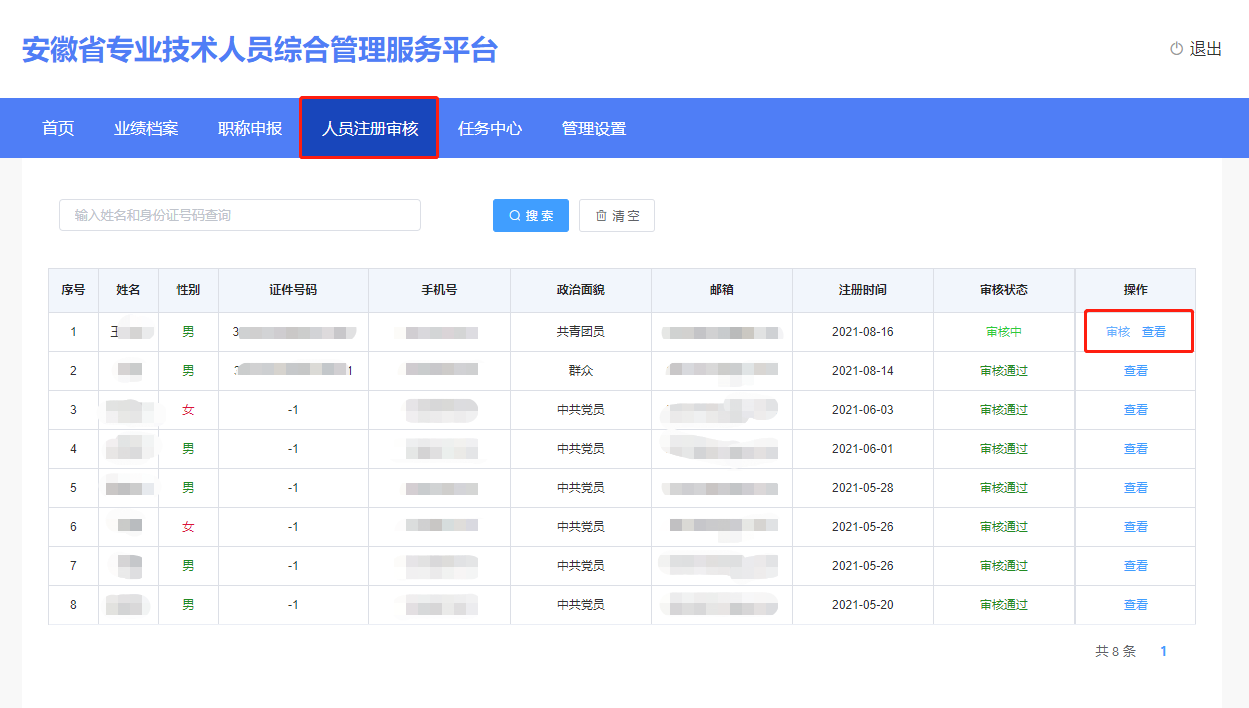 图5-1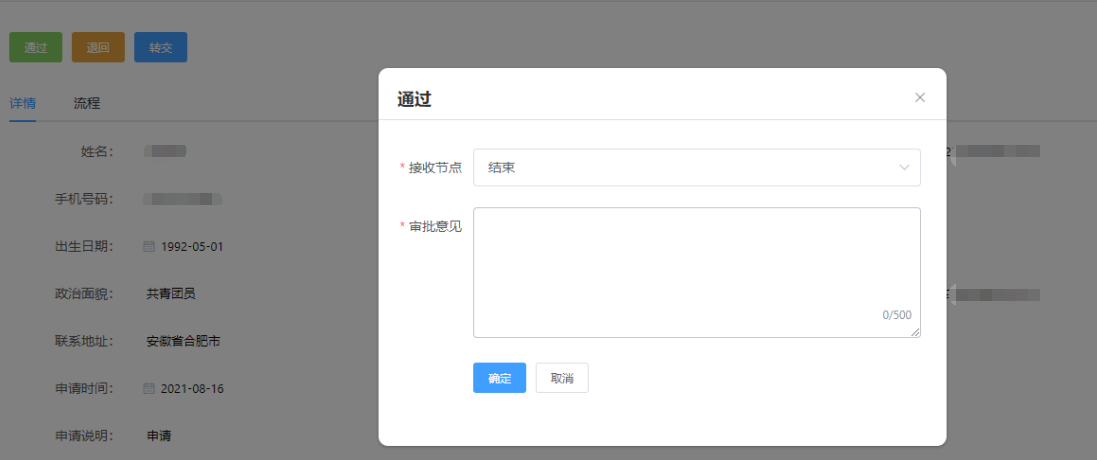 图5-2任务中心任务中心是显示所有的审核数据，如申报人员提交的业绩库数据和职称申报数据，在“待处理”列表中点击申报数据后的“审核”按钮，即可显示相应的申报信息，可进行通过、退回、终止操作，如图6-1、图6-2所示。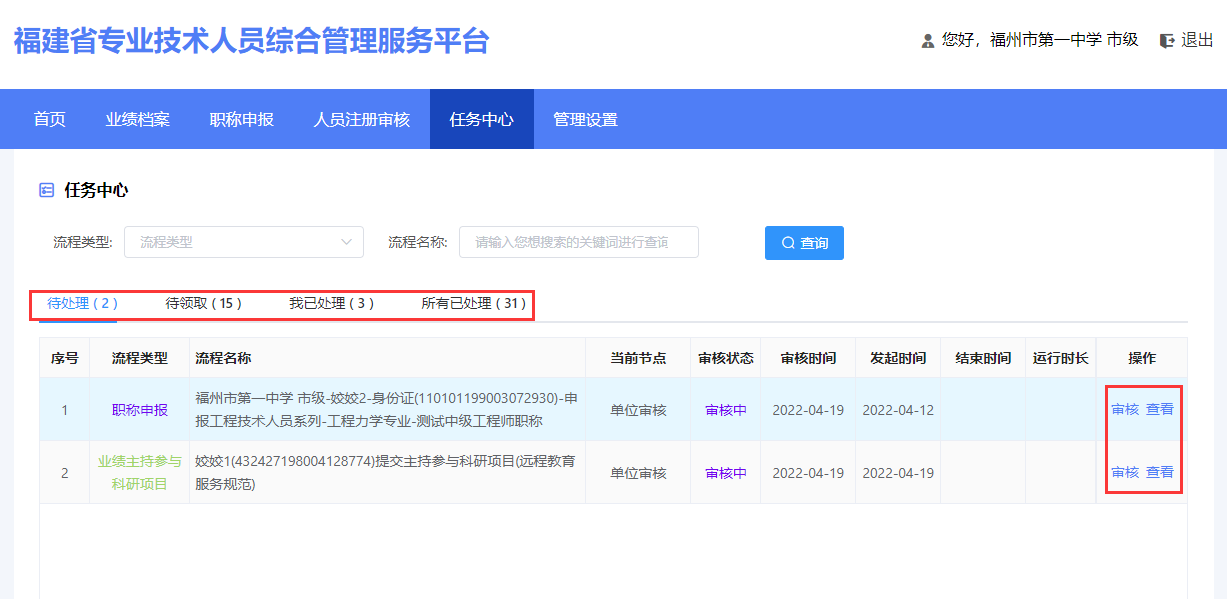 图6-1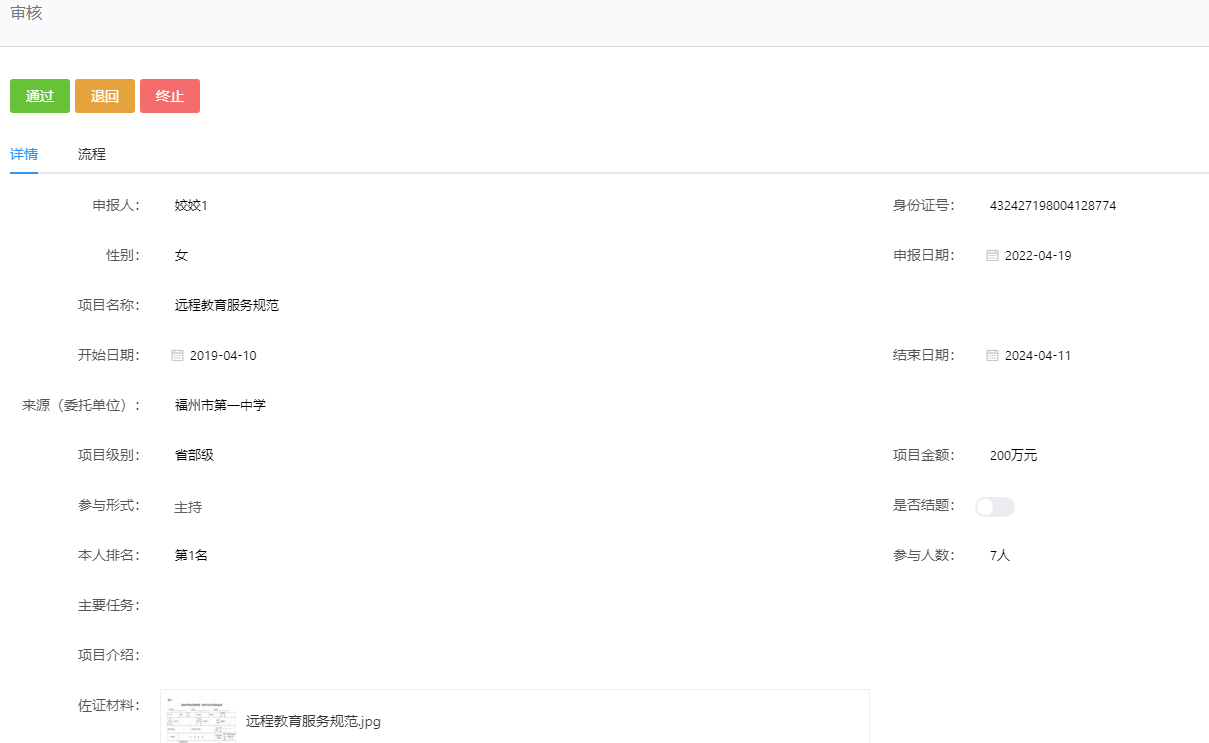 图6-2管理设置点击管理设置，显示单位信息和岗位核准信息。如图7-1所示：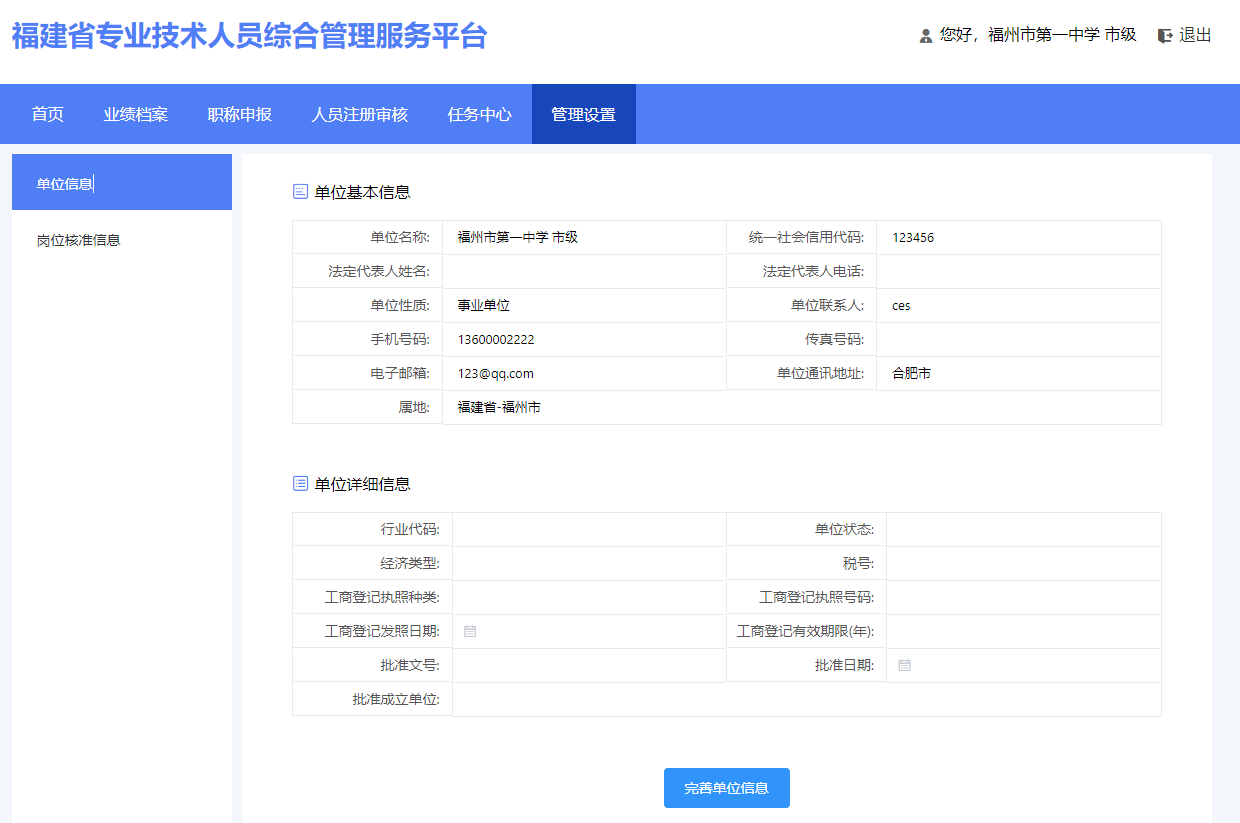 图7-1单位信息显示单位基本信息和详细信息，如单位名称、统一社会信用代码、法定代表人姓名、法定代表人身份证号码、联系人姓名、联系人手机号码等。点击“完善单位信息”按钮，在弹出的对话框可以修改完善部分信息，修改完成点击“保存”按钮即可。如下图7-2所示：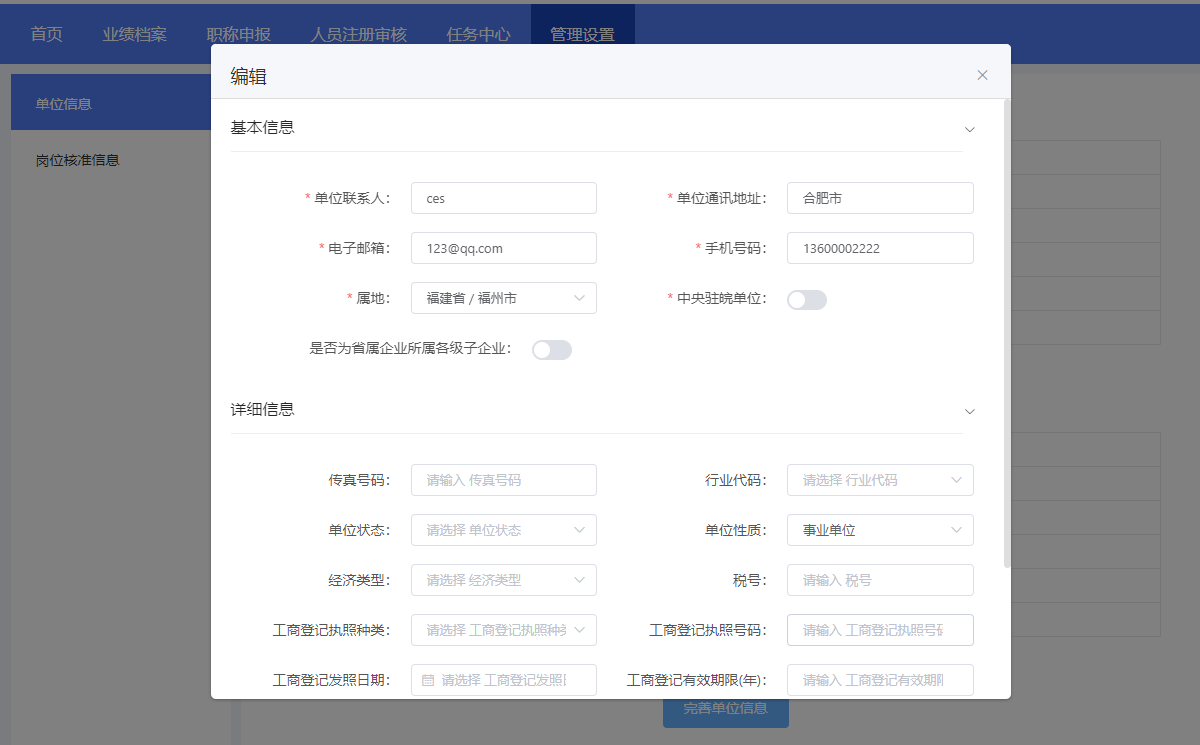 图7-2岗位核准信息（事业单位）当单位性质为事业单位时，才显示该菜单。单位需在线录入岗位核准信息，同时上传经人社部门审核盖章后的岗位核准表，设置的信息一旦提交后，不可再更改。如图7-3、图7-4所示：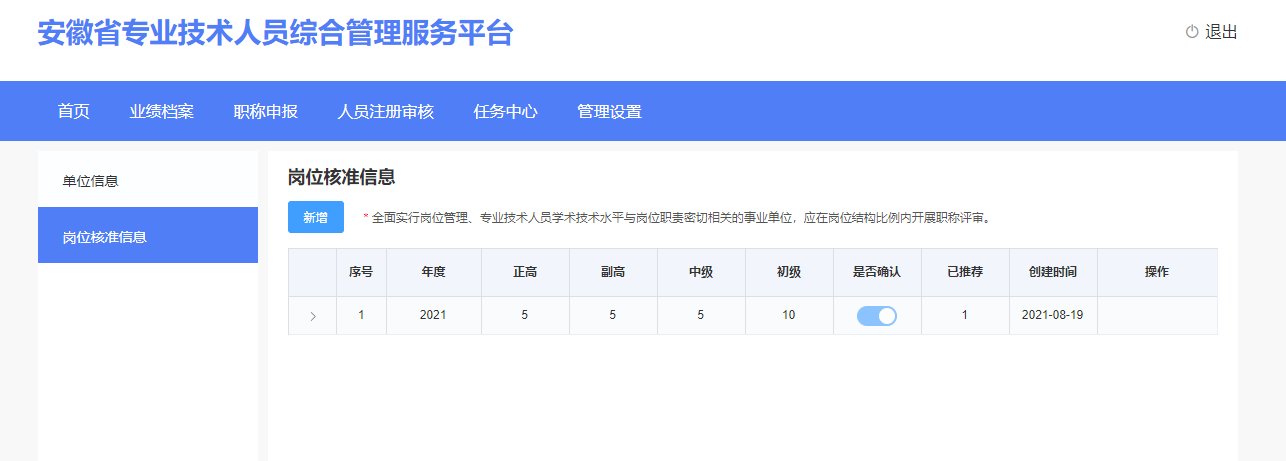 图7-3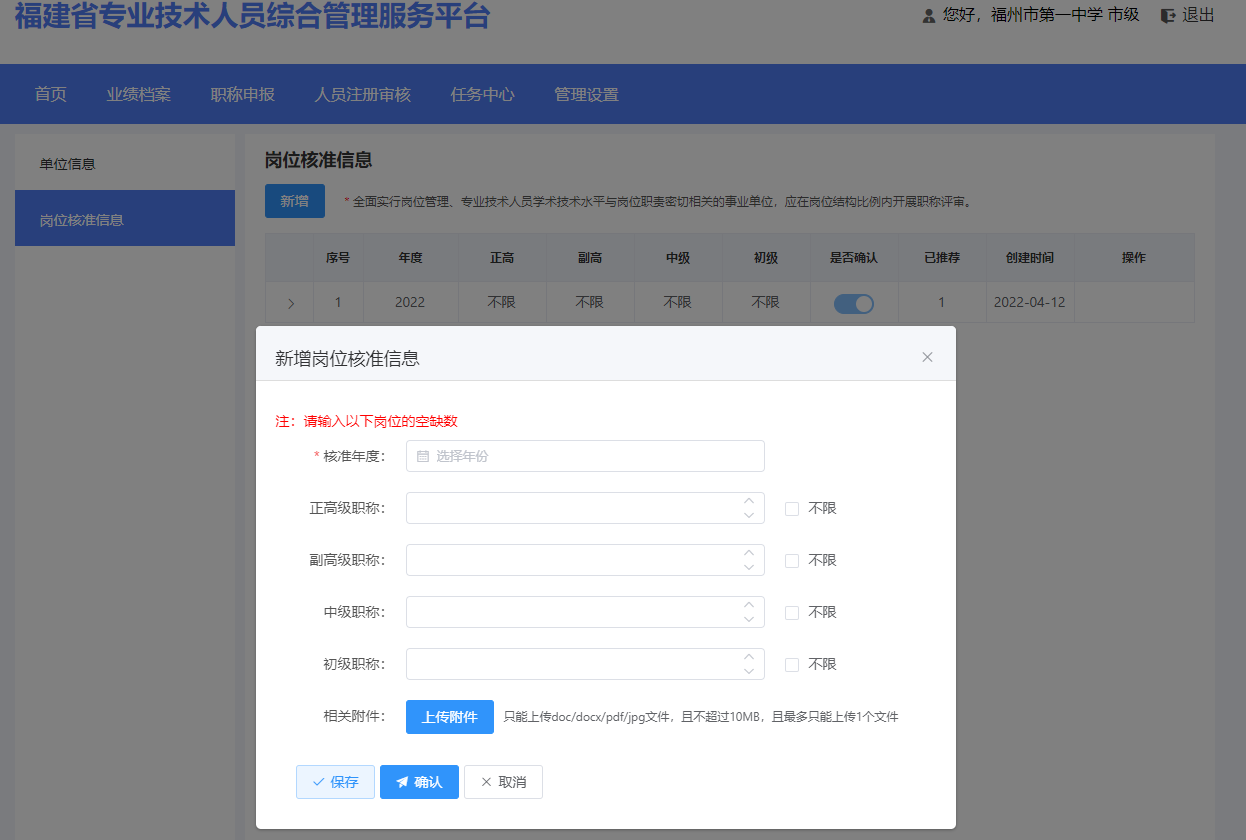 图7-4